OBJETIVOEstabelecer os procedimentos necessários para a realização de movimentação interna de pessoal.ABRANGÊNCIAÓrgãos da administração direta, autárquica e fundacional do Poder Executivo Estadual.FUNDAMENTAÇÃO LEGALLei Complementar nº 46, de 31/01/1994, e suas alterações – Institui o Regime Jurídico Único dos servidores públicos civis da administração direta, das autarquias e das fundações públicas do Estado do Espírito Santo, de qualquer dos seus Poderes;Decreto nº 5170-R, de 07/07/2022 – Regulamenta os institutos de movimentação interna de pessoal no âmbito do Poder Executivo Estadual, de acordo com o artigo 91, incisos I e V, alínea ‘a’ da Constituição Estadual e artigos 33 a 35 da Lei Complementar nº 46, de 31 de janeiro de 1994;Portaria Seger nº 09-R, de 03/02/2023 - Dispõe sobre a implantação da pasta digital da vida funcional dos servidores civis efetivos e militares no âmbito dos órgãos e das entidades do Poder Executivo Estadual.DEFINIÇÕESAlocação – Vinculação funcional do servidor a órgão da administração direta;Autoridade Competente – Pessoa legalmente investida e a quem cabe e compete o dever ou o direito de autorizar a movimentação interna de pessoal;Distribuição – Ato da Seger de vinculação funcional e pessoal de servidor da administração direta a entidade da administração indireta;e-Docs – Sistema de Gestão de Documentos Arquivísticos Eletrônicos;Grupo de Recursos Humanos (GRH) ou unidade equivalente – Setor(es) centralizado(s)/ descentralizado(s) do órgão que exerce(m) acompanhamento e providências quanto à movimentação interna de pessoal;Localização – Designação do servidor para composição de setor ou unidade administrativa de órgão ou entidade pública;Remanejamento – Transferência provisória de servidor de autarquia ou fundação a órgão da administração direta ou a outra entidade da administração indireta;Siarhes – Sistema Integrado de Administração de Recursos Humanos do EspíritoSanto.UNIDADES FUNCIONAIS ENVOLVIDASGerência de Dados e Estudos de Gestão e Recursos Humanos da Secretaria de Estado de Gestão e Recursos Humanos – Gedad/Seger;Gerência de Gestão e Administração de Pessoas da Secretaria de Estado de Gestão e Recursos Humanos – Geap/Seger;Gerências de Planejamento, Desenvolvimento de Pessoas e Gestão de Carreiras da Secretaria de Estado de Gestão e Recursos Humanos – Gecads/Seger;Grupo de Recursos Humanos (GRH) ou unidade equivalente dos órgãos citados no item 2.1;Subgerência de Atos de Pessoal e Registros Funcionais da Secretaria de Estado de Gestão e Recursos Humanos – Suarf/Seger;Subgerência de Recrutamento, Seleção e Ingresso da Secretaria de Estado de Gestão e Recursos Humanos – Subsin/Seger;Subsecretaria de Administração e Desenvolvimento de Pessoas da Secretaria de Estado de Gestão e Recursos Humanos - Subap/Seger.PROCEDIMENTOSMovimentação Interna de PessoalA movimentação interna de pessoal poderá ser realizada de três formas: 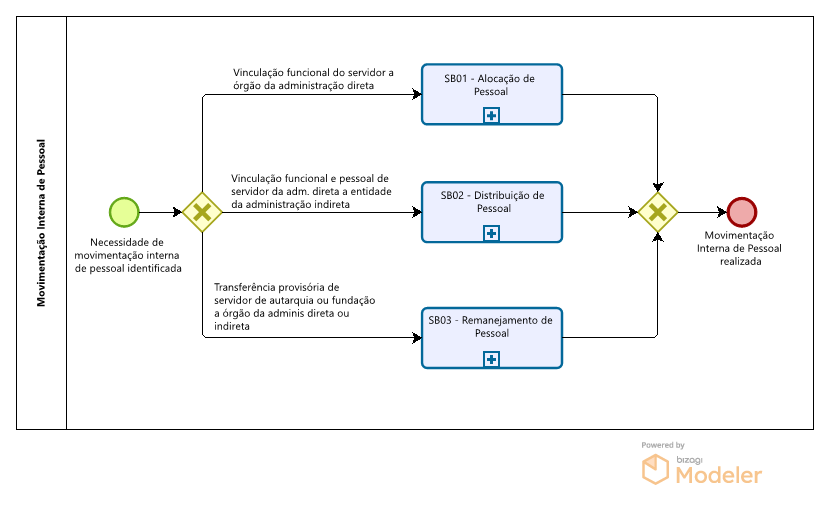 SB01 - Alocação de PessoalA alocação de pessoal somente poderá ser realizada para fins de vinculação funcional do servidor a órgão da administração direta. Este subprocesso poderá ser iniciado de duas formas: via ofício que justifique a necessidade de alocação (T01.1) ou em virtude de nomeação de servidor em cargo efetivo após os procedimentos de admissão de pessoal (SRH 024 – Admissão de Pessoal – Cargo Efetivo) (T01.2).São realizadas as seguintes atividades:T01.1 - Elaborar ofício de solicitaçãoT01.2 - Definir o órgão para alocaçãoT02 – Encaminhar ofício de solicitação à SegerCaso seja recebido o comunicado de indeferimento, segue T08. Caso a alocação seja registrada no Siarhes, segue T12.T03 - Tomar conhecimentoT04 - Instruir o processoT05 - Analisar o processoCaso a recomendação seja por indeferimento da solicitação, segue T06. Caso seja por deferimento da solicitação, segue T09.T06 - Realizar manifestaçãoCaso seja ratificada a recomendação de indeferimento, segue T07. Caso não seja ratificada, segue T09.T07 – Comunicar o indeferimentoT08 - Tomar ciênciaT09 - Elaborar o ato de alocação T10 - Providenciar a publicação do ato de alocaçãoT11 – Registrar a alocação no SiarhesT12 - Definir a localizaçãoT13 - Registrar a localização no Siarhes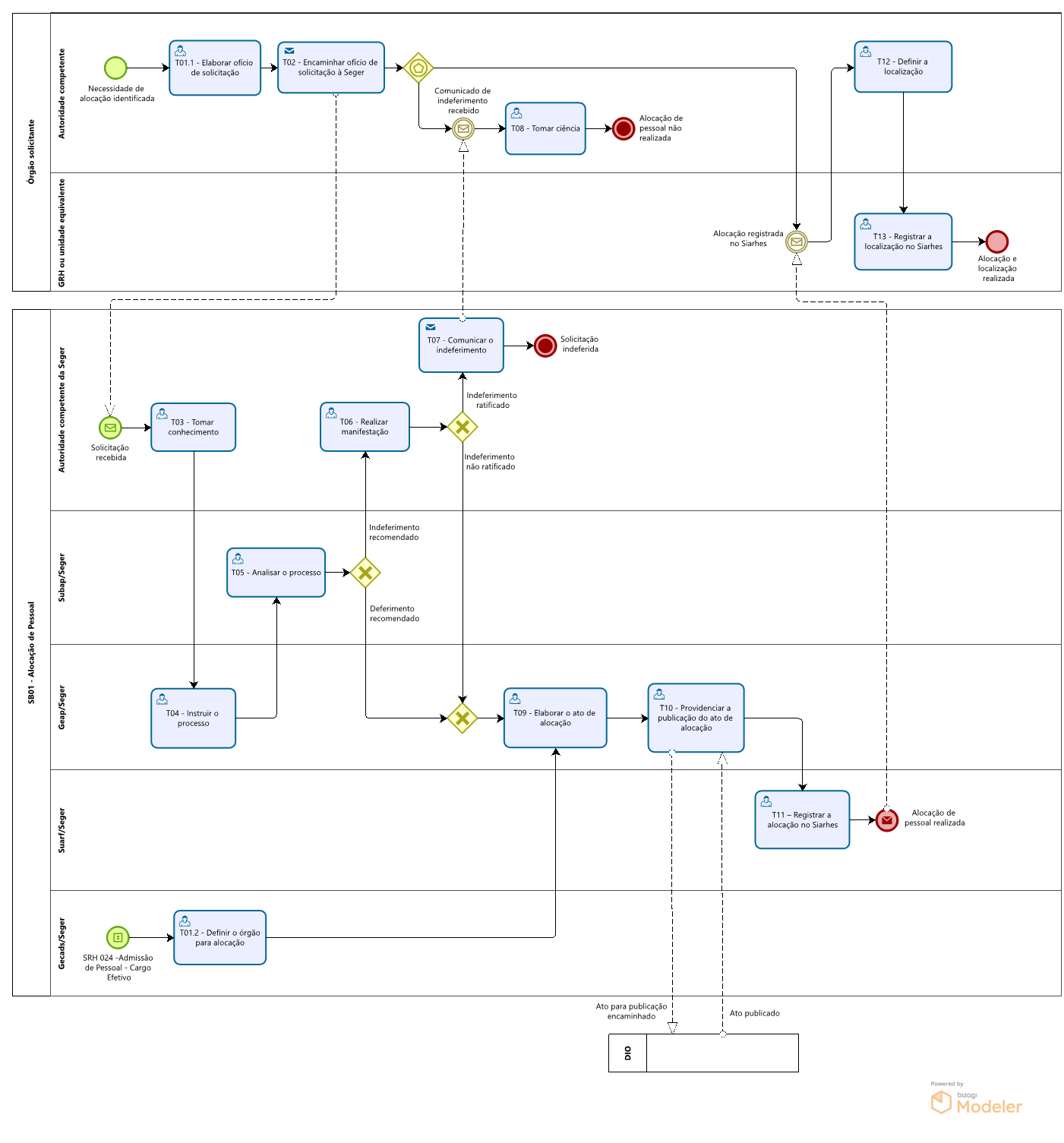 SB02 - Distribuição de PessoalA distribuição de pessoal somente poderá ser realizada pela Seger para fins de vinculação funcional e pessoal de servidor da administração direta a entidade da administração indireta.Este subprocesso poderá ser iniciado de duas formas: via ofício que justifique a necessidade de distribuição (T01.1) ou em virtude de nomeação de servidor em cargo efetivo após os procedimentos de admissão de pessoal (T01.2).São realizadas as seguintes atividades:T01.1 - Elaborar ofício de solicitaçãoT01.2 - Definir o órgão para distribuiçãoT02 – Encaminhar ofício de solicitação à SegerCaso seja recebido o comunicado de indeferimento, segue T08. Caso a distribuição seja registrada no Siarhes, segue T12.T03 - Tomar conhecimentoT04 - Instruir o processoT05 - Analisar o processoCaso a recomendação seja por indeferimento da solicitação, segue T06. Caso seja por deferimento da solicitação, segue T09.T06 - Realizar manifestaçãoCaso seja ratificada a recomendação de indeferimento, segue T07. Caso não seja ratificada, segue T09.T07 – Comunicar o indeferimentoT08 - Tomar ciênciaT09 - Elaborar o ato de distribuição T10 - Providenciar a publicação do ato de distribuiçãoT11 - Registrar a distribuição no SiarhesT12 - Definir a localizaçãoT13 - Registrar a localização no Siarhes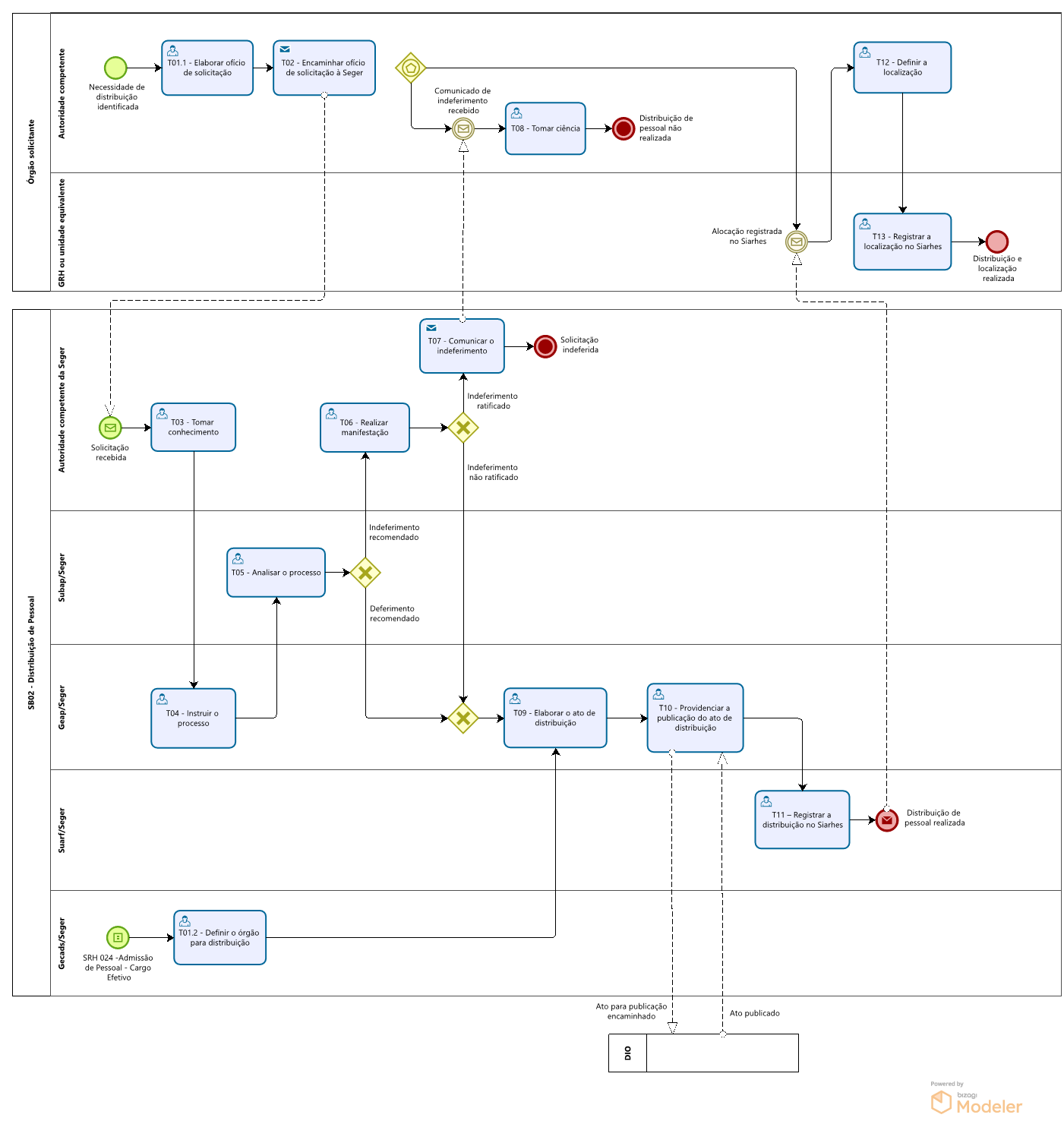 SB03 – Remanejamento de PessoalO remanejamento de pessoal somente poderá ser realizado para fins de transferência provisória de servidor de autarquia ou fundação a órgão da administração direta ou a outra entidade da administração indireta.São executadas as seguintes atividades:T01 – Elaborar solicitação de remanejamento de servidorO órgão ou entidade de destino deverá elaborar ofício informando o interesse do remanejamento, anexar a lei do cargo do servidor que se pretende remanejar e cumprir os requisitos formais, conforme o art. 23 do Decreto nº 5170-R/2022:I - A solicitação de transferência do servidor pela autoridade competente do órgão ou entidade interessada;II - A autorização da transferência do servidor pela autoridade competente da entidade no qual possua alocação originária;III - A anuência do servidor a ser remanejado;IV - Descrição das atividades a serem contempladas pelo remanejamento; eV - A expressa informação se o servidor a ser remanejado assumirá cargo em comissão ou função gratificada no órgão ou entidade de destino.T02 - Encaminhar solicitação à SegerCaso seja recebida a solicitação de ajuste, segue T05. Caso seja recebido o comunicado de indeferimento, segue T11. Caso o remanejamento seja registrado no Siarhes, segue T15.T03 - Analisar a solicitaçãoA Geap/Seger deverá analisar o processo e a possibilidade de autorização do remanejamento conforme as prerrogativas do Decreto nº 5170-R/2022. Caso a documentação esteja incompleta, segue T04. Caso esteja completa, segue T06.T04 – Solicitar complementação da documentaçãoT05 – Providenciar complementação da documentaçãoT06 - Emitir o parecerA Gecads/Seger deverá emitir parecer técnico analisando se as atividades a serem desenvolvidas no órgão de destino são compatíveis com as estabelecidas na lei do cargo. Caso o parecer seja pelo deferimento, segue T07. Caso seja pelo indeferimento, segue T08.T07 - Informar a repercussão financeiraA Gedad/Seger deverá informar a repercussão financeira.T08 - Instruir o processoA Geap/Seger deverá analisar o processo e a possibilidade de autorização do remanejamento conforme as prerrogativas do Decreto nº 5170-R/2022.T09 - Autorizar o remanejamentoCaso seja autorizado, segue T12. Caso negativo, segue T10.T10 – Comunicar o indeferimentoT11 - Tomar ciênciaT12 - Elaborar o ato de remanejamento T13 - Providenciar a publicação do ato de remanejamentoT14 - Registrar o remanejamento no SiarhesT15 - Registrar a localização de setor e designação (caso houver) no Siarhes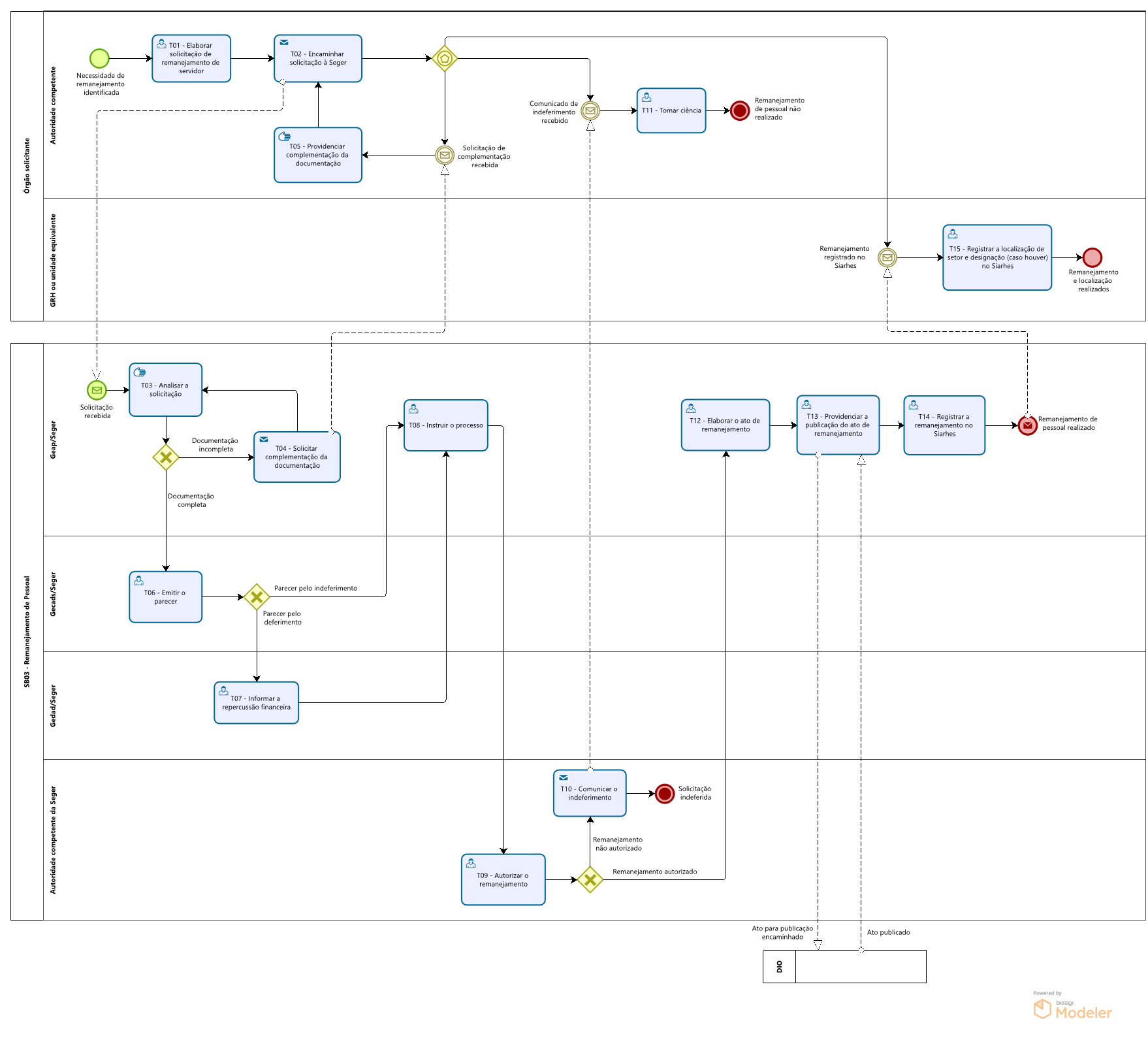 INFORMAÇÕES ADICIONAISConforme Decreto nº 5170-R/2022, há a possibilidade de permuta entre servidores. Os requerimentos de permuta serão enquadrados nas modalidades:I - Troca de localização entre servidores de um mesmo órgão ou entidade; eII - Troca de alocação ou distribuição entre servidores das carreiras transversais do Poder Executivo Estadual.Os limites à movimentação interna de pessoal e suas vedações estão dispostos no capítulo VIII do Decreto nº 5170-R/2022;As redistribuições dos servidores que ocupavam os cargos de autarquias quando da reestruturação da carreira (Lei nº 1005/2022 e 1009/2022) somente serão efetivadas com anuência prévia;Para efetividade da movimentação dos servidores é obrigatório a publicação de ato administrativo; Compete exclusivamente à Secretaria de Estado de Gestão e Recursos Humanos - Seger a publicação dos atos de movimentação interna de pessoal.ANEXOSNão aplicável.ASSINATURASNORMA DE PROCEDIMENTO – SEGER Nº 029Tema:Movimentação Interna de PessoalMovimentação Interna de PessoalMovimentação Interna de PessoalEmitente:Secretaria de Estado de Gestão e Recursos Humanos – SegerSecretaria de Estado de Gestão e Recursos Humanos – SegerSecretaria de Estado de Gestão e Recursos Humanos – SegerSistema:--Código: SegerVersão:01Aprovação: Portaria n.º 50-R/2023Vigência: 21/11/2023EQUIPE DE ELABORAÇÃO – SEGER Nº 029 – Versão 01:EQUIPE DE ELABORAÇÃO – SEGER Nº 029 – Versão 01:Heyde dos Santos LemosSubsecretária de Administração e Desenvolvimento de PessoasSabrina Keilla Marcondes AzevedoGerente de Gestão e Administração de PessoasLuciana Machado Guimarães Gozzi Ribeiro Subgerente de Atos de Pessoal e Registros FuncionaisElaborada em 19/10/2023APROVAÇÃO:APROVAÇÃO:Marcelo Calmon DiasSecretário de Estado de Gestão e Recursos Humanos Aprovada na data de assinatura